ИНФОРМАЦИЯ 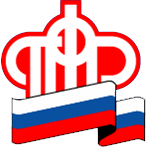 ГУ – УПРАВЛЕНИЯ ПЕНСИОННОГО ФОНДА РФ                     В БЕРЕЗОВСКОМ РАЙОНЕ ХМАО-ЮГРЫСемьи могут получить сертификатна материнский капитал в электронном виде06 сентября 2018Пенсионный фонд России реализовал новые возможности, делающие программу материнского капитала более простой и удобной для семей. Теперь через личный кабинет на сайте Пенсионного фонда или Портале госуслуг можно не только подавать электронное заявление о выдаче сертификата или распоряжении средствами материнского капитала, но и получать сам сертификат в электронной форме.Для оформления электронного сертификата на материнский капитал необходимо подать соответствующее заявление через личный кабинет. Далее, как и в случае с обычным сертификатом, заявителю необходимо обратиться в Управление Пенсионного фонда по месту жительства. Сделать это нужно будет только один раз – чтобы представить документы личного хранения, к которым, например, относятся свидетельства о рождении детей.Повторно обращаться за самим сертификатом не потребуется – после вынесения Пенсионным фондом положительного решения о предоставлении материнского капитала электронный сертификат будет автоматически направлен в личный кабинет заявителя. Вместе с сертификатом в кабинет будет также направлен электронный документ, содержащий все необходимые сведения о сертификате. Эти данные можно просматривать на экране или распечатать.Информация предоставлена ГУ - Управлением Пенсионного фонда РФ в Березовском районе ХМАО-Югры, тел. 2-29-76, 2-29-87